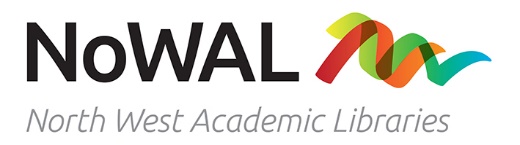 Call for Papers - NoWAL Conference 2019
Exploring & supporting diversity in academic libraries
Friday 28th June 2019, Foresight Centre, University of LiverpoolThe NoWAL Conference will focus on issues of diversity and inclusivity in academic libraries.  For our conference to be a success, we encourage papers from everyone, in particular people who identify with all protected characteristics: age; disability; sex; race; religion or belief; sexual orientation. The conference is aimed at everyone working in libraries, whether or not they have a specific equality and diversity role within their library.
We welcome engaging and innovative papers from staff working within NoWAL member institutions, or from external institutions, from practiced presenters to those ready for their first conference experience.  Submissions are invited from individuals, as well as collaborative contributions from within one institution or across organisations.  We welcome papers that relate in whole or in part to our conference themes.    Please complete all parts of this form.
If you have any queries or questions about the conference or your submission, please contact the Conference Planning Team – nowalconference@gmail.com 

Please return your completed form to nowalconference@gmail.com with the subject ‘NoWAL Conference Paper Submission’ by 5pm on Friday 15th February 2019.   Thank you for submitting your paper.  We will be in touch soon to discuss your submission and look forward to working with you. NoWAL Conference Team
December 20181Full Name 2Organisation 3Email Address 4Contact Number 5Type of Presentation                      Short Paper                     Workshop                     TeachMeet                    6Please indicate the theme under which you are submitting 
                   Accessibility
                   Collaboration & Engagement
                   Inclusive Workplace Culture
                   Mental Health & Wellbeing7Title 8Abstract - please state what delegates would get from your session, and how you would ensure engagement (300 words max) 9Please tell us why you feel your paper should be included in the 2019 NoWAL conference programme (250 words max) 10Please provide a short biography of the presenter(s) (max 150 words) 11Please state AV or other requirements 